www.czechstepbystep.czKrátké české zprávy: Colours of Ostrava
Před poslechem:							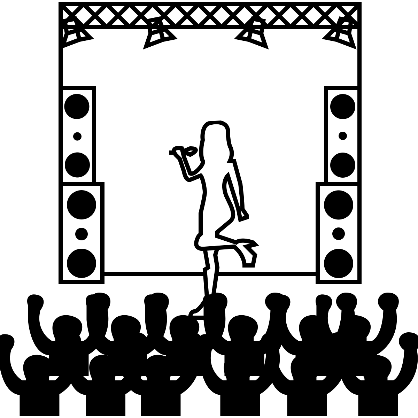 1. Povídejte si.1. Posloucháte rád/a hudbu?2. Byl/a jste někdy na nějakém hudebním festivalu?………………………………………………………................Při poslechu:2. Doplňte správný číselný údaj:1. Festival se koná už od roku _____.2. Organizátoři postavili _____ scén.3. Na festivalu stálo také _____ stánků.4. Na festival přijely _____ lidí.5. Na programu bylo celkem _____ různých akcí.……………………………………………………………………………………..Po poslechu:3. Doplňte slova do textu. Jedno slovo nebudete potřebovat.▲ mohli ▲ kvůli ▲ probíhal ▲ díky▲ který ▲ představení ▲ stánkůColours of OstravaMinulý týden (1.) _________ v Ostravě oblíbený multižánrový hudební festival Colours of Ostrava, 
(2.) _________ se koná už od roku 2002.  Organizátoři postavili 19 scén a téměř 300 
(3.) _________. Na festival přijely desítky tisíc lidí. Kromě koncertů si návštěvníci (4.) _________ užít i divadelní (5.) ________, filmy, diskuze a workshopy. Na programu bylo celkem 350 různých akcí. Mnozí z účastníků využívali i speciální mobilní aplikaci, (6.) ________ které se mohli v programu festivalu lépe orientovat.